
REVISED AND APPROVED by the Director of the Kupiskis Art School2018 January 5 Order No V-1III INTERNATIONAL COMPETITION "YOUNG TALENTS 2018", CELEBRATING THE CENTENIAL OF THE RESTORED LITHUANIADETAILS AND CRITERIA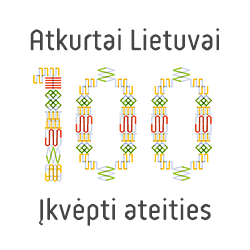 III INTERNATIONAL COMPETITION "YOUNG TALENTS 2018", CELEBRATING THE CENTENIAL OF THE RESTORED LITHUANIAAPPLICATION FORMThe application is to be completed in capital letters. Please state the full names of the composers and compositions in their original language together with their individual durations. The contact email address of the leading teacher is also to be clearly indicated.	Participants who require accommodation, please fill in the fields – Yes, No, Required number of days, Required number of beds. Please note that the cost of the hotel ranges from €9 to €15 per night.GOALSOBJECTIVESVENUE AND TIMINGSORGANISATORSPARTICIPANTSCATEGORIESPERFORMANCE GUIDELINESASSESMENT OF PERFORMANCES AWARDSAPPLICATIONSFEES AND PAYEMENT DETAILSKEY CONTACTSTo reveal the individuality of young musicians, develop the mastery of soloists and identify the most talented performers.To popularise the act of playing a musical instrument amongst students as well as continue cooperation and share professional experience with experts and teachers from other countries.The competition will take place on the 15-16th of March 2018 at Kupiskis Art School, Gediminas st. 46, Kupiskis, Lithuania. The registration starts at 9:00 am, competition – 11:00 am and onwards. 15th of March is for the I-II A-B category performers. 16th of March is for the III-IV A-B category participants.Kupiskis Art SchoolStudents of Lithuanian and foreign art and music schools who are playing solo with any type of musical instrument. Please note: this competition is for soloists only.Competition participants are divided into four age categories. Category A – students from gymnasiums and conservatoires.Category B – music and art school students: I - 10 - 11 year-olds A, B category performance up to 7 min long.II - 12 - 13 year-olds A, B category performance up to 9 min long. III - 14-15 year-olds A, B category performance up to 13 min long. IV - 16 - 18 year-olds A, B category performance up to 15 min long.The contestants are required to perform two musical compositions: 1. Large-scale musical composition or polyphony. 2. A freely chosen musical composition. All musical compositions are to be performed from memory. Repetitions are not required. Phonograms are prohibited.The panel of judges will assess the performance of the competition participants. The verdict of the judges is final and cannot be appealed.The winners of the competition will be awarded with laureates' diplomas and special prizes. Grand Prix (GRAND PRIX) winners will receive our sponsor's prize and diploma.The deadline of application process is 20/02/2018. Applications can be posted to the following address: International Competition "Young Talents 2018", Gedimino st. 46, Kupiskis Art School, Kupiskis, Lithuania. Alternatively applications can be emailed to: jauniejitalentai@gmail.com with the subject line ‘Young Talents 2018’.Application forms must be completed and sent together with the copy of the payment receipt indicating the transfer of €15 fee (see the details below).The competition fee is €15 per a participant. Travel costs, meals and accommodation costs are paid by the participants themselves. If you wish we can book a room for you at the Kupiskis Technology and Business School Hotel (please indicate in the application form). In the absence of a participant, the fee is not refundable.Please indicate the name of the competition and the full name of the participant when making a bank transfer to the following bank account:Kupiskis Art School, school’s code 191777764, Gediminas st. 46, LT - 40129 Kupiskis, Lithuania.AB Siauliu Bank. Account number –  LT807182900001130981Organiser: Birute PetrosevicienePhone number: +37068210651, email: jauniejitalentai@gmail.comCoordinator: Danute BoverienePhone number: +37060106852, email: danutebov@gmail.comMusical InstrumentMusical InstrumentCategoryCategoryName and surnameName and surnameDate of birthDate of birthName and surname of the teacher together with contact phone number and email addressName and surname of the teacher together with contact phone number and email addressFull name of the concertmasterFull name of the concertmasterName of the schoolName of the schoolCityCityCountryCountryHotel details (choose relevant options and provide more details)Hotel details (choose relevant options and provide more details)YesNoRequired number of daysRequired number of bedsDetails about the musical compositionsDetails about the musical compositionsDetails about the musical compositionsDetails about the musical compositionsDetails about the musical compositionsDetails about the musical compositionsComposer (Use original language)Composer (Use original language)Title of Musical CompositionTitle of Musical CompositionTitle of Musical CompositionDurationNameSurnameTitle of Musical CompositionTitle of Musical CompositionTitle of Musical CompositionDuration